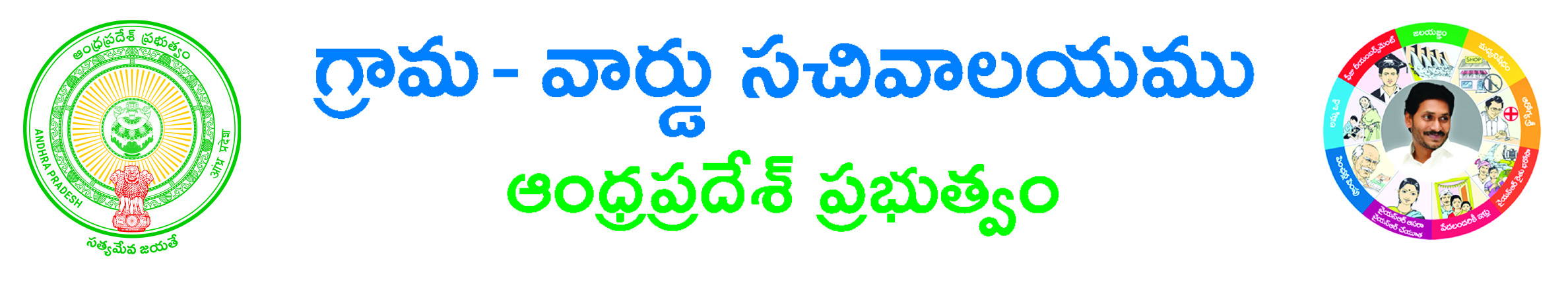 SPDCL Category Load Change Application FormService Change Type: - Category Load Change						Service Number*: _______________________________________________ Consumer Details:-AADHAR Card No: _____________________________Consumer name *: _________________________________________ Consumer Surname*: ___________________________ Consumer Father Name*: ____________________________________Social Group *:  Others  S.C  S.T   BC  OC  	If Others: _______________________________________________Actual Category Type*:     Domestic  Commercial  Commercial – Hoardings   6A – Street Lights                	            6B – Public Water Works  General Issues                             Religious Places (Temples, Church, Mosque, Govt.Schools etc)  Changed Category Type*:       Domestic  Commercial  Commercial – Hoardings   6A – Street Lights                	                   6B – Public Water Works  General Issues                                    Religious Places (Temples, Church, Mosque, Govt.Schools etc)  Location Type*:  Urban  Rural 		Location Name*: _________________________________________________Location of Premises:-	House No*: ____________________Locality*:__________________________________________________________________ Circle*:  GUNTUR  NELLORE   ONGOLE  KADAPA   TIRUPATHI  VIJAYAWADA  		                   Division*: ______________________________ Sub Division*: ___________________________ Pin Code: _________________ Actual Sub Category: __________________________________ Changed Sub Category: ________________________________ Dept Type: __________________________________________________ Phase Type*: ________________________________ Contracted Load: ______________________________Kilo Watts	                     with Estimate  without Estimate Changed Load: ______________________Kilo Watts	Reason for Change:  _______________________________________Address for Communication:-Door No: __________________ Locality/Land Mark: ____________________________________________________________ State*:_____________________District*: _________________________ Mandal*: ____________________ Village/Ward*: ____________________Pin Code: _________________Mobile Number*: ___________________Email ID: ___________________________________ Informant Details:- Informant Name*: __________________________________________________ Informant Relation*: ____________________ Delivery Type*:  At Kiosk   			 Security Deposit (Available) *: ______________________________________ID Proof*:  Aadhar Card Copy  Driving License Copy  Ration Card Copy   Pan Card Copy  Electoral Card CopyDocument List: - (NOTE: All Upload Documents are in PDF Format Only)	   Application Form* Latest Power Bill with Receipt* Category and Load Change Undertaking Form*             Note: Please upload Application Form and Above Documents as a single file       ID Proof *					Applicant’s Signature	